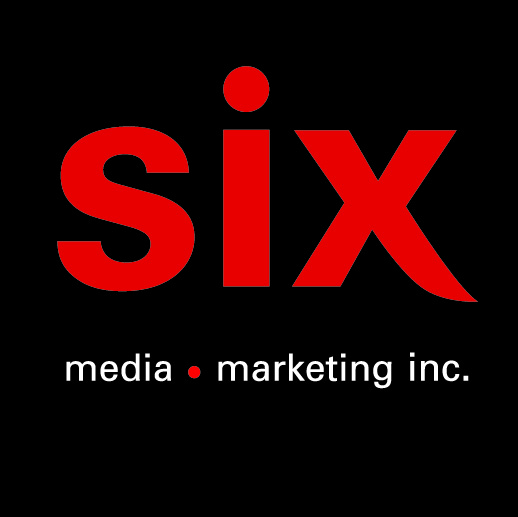 QUÉBEC REDNECK BLUEGRASS PROJECTJ’ai bu – Le nouvel album et le livre de 240 pages disponibles le 11 décembreMontréal, novembre 2020 – Le groupe Québec Redneck Bluegrass Project fera paraitre le 11 décembre son 5e album sous la forme… d’un livre ! Véritable objet de collection avec sa reliure-caisse, sa couverture rigide recouverte de similicuir embossé et estampé, le livre comprendra un CD de 13 nouvelles chansons à travers lesquelles le populaire groupe saguenéen poursuit son exploration du terroir d’ici et des traditions d’ailleurs. Les courants musicaux tous azimuts se rencontrent et forment des chansons accrocheuses à l’énergie festive repoussant les limites créatives du groupe. Le livre dévoile en détail l’incroyable histoire derrière la fondation de QRBP, alors que les membreshabitaient dans la « ville du printemps éternel » en Chine. Incluant les paroles annotées et illustrées, les240 pages comprennent, entre autres, des récits de voyage, des recettes, des photos inédites ainsi qu’une postface signée par le journaliste musical Félix B. Desfossés.« Je dis souvent que les artistes qui marquent leur génération sont ceux qui puisent dans une panoplie de styles musicaux antérieurs et qui arrivent à les synthétiser pour les amener ailleurs. C’est comme ça que la musique se réinvente et se propulse de nouveau : avec des racines profondes et la cime qui veut « boire tout le ciel », comme l’écrivait Michel X Côté dans Le cœur est un oiseau. » - Félix B. DesfossésComposé de JP « Le Pad » Tremblay (voix principale, guitare, harmonica, dobro, guimbarde, cuillères, tracteur), Nicolas Laflamme (mandoline, bouzouki, banjo ténor, accordéon, voix), Madeleine Bouchard (violon, voix) et François Gaudreault (contrebasse, voix), Québec Redneck Bluegrass Project est maintenant un incontournable de la scène québécoise et compte depuis sa formation en 2006 plus de 35 000 000 d’écoutes sur les différentes plateformes numériques et plus de 30 000 albums vendus.1. Jig-a-Loo2. Moteurs3. Bleu diesel4. Canon dans l’front5. Me d’mandait ma blonde6. Mange-moé l’pad7. Guerres de clocher8. Radio bingo9. Bombe météo10. Communauté des glaces11. Ma’me Painchaud12. Sevrage13. Sans extraJ’ai bu – Disponible chez tous les bons disquaires et les bons librairesSource : Spectacles BonzaïInformation : Simon Fauteux / Patricia Clavel